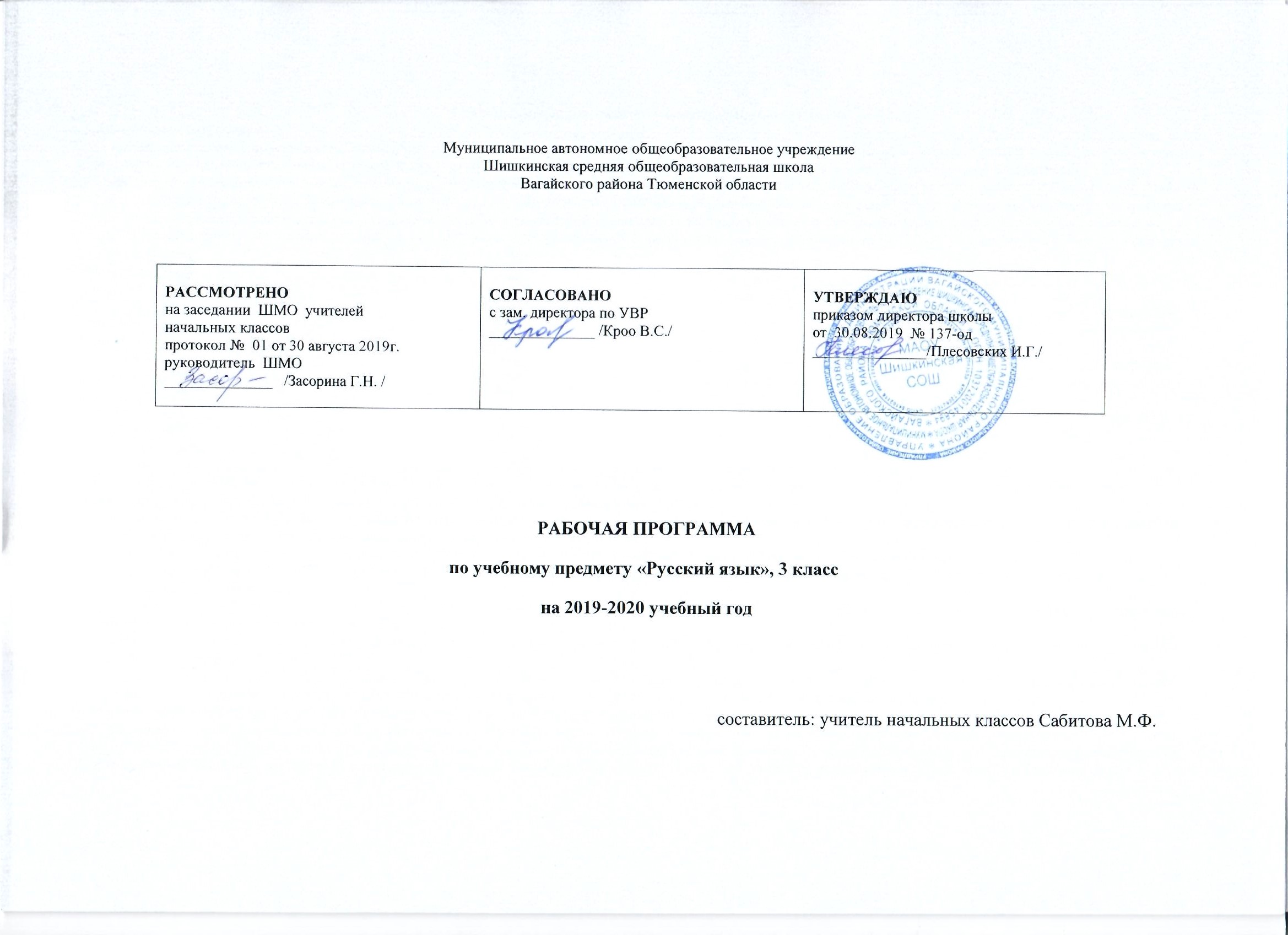 1. Планируемые результаты освоения учебного предметаЛичностные результаты: 1) воспитание российской гражданской идентичности: патриотизма, уважения к Отечеству, прошлое и настоящее многонационального народа России; осознание своей этнической принадлежности, знание истории, языка, культуры своего народа, своего края, основ культурного наследия народов России и человечества; усвоение гуманистических, демократических и традиционных ценностей многонационального российского общества; воспитание чувства ответственности и долга перед Родиной; 2) формирование ответственного отношения к учению, готовности и способности обучающихся к саморазвитию и самообразованию на основе мотивации к обучению и познанию, осознанному выбору и построению дальнейшей индивидуальной траектории образования на базе ориентировки в мире профессий и профессиональных предпочтений с учетом устойчивых познавательных интересов, а также на основе формирования уважительного отношения к труду, развития опыта участия в социально значимом труде; 3) формирование целостного мировоззрения, соответствующего современному уровню развития науки и общественной практики, учитывающего социальное, культурное, языковое, духовное многообразие современного мира; 4) формирование осознанного, уважительного и доброжелательного отношения к другому человеку, его мнению, мировоззрению, культуре, языку, вере, гражданской позиции, к истории, культуре, религии, традициям, языкам, ценностям народов России и народов мира; готовности и способности вести диалог с другими людьми и достигать в нем взаимопонимания; 5) освоение социальных норм, правил поведения, ролей и форм социальной жизни в группах и сообществах, включая взрослые и социальные сообщества; участие в школьном самоуправлении и общественной жизни в пределах возрастных компетенций с учетом региональных, этнокультурных, социальных и экономических особенностей; 6) развитие морального сознания и компетентности в решении моральных проблем на основе личностного выбора, формирование нравственных чувств и нравственного поведения, осознанного и ответственного отношения к собственным поступкам; 7) формирование коммуникативной компетентности в общении и сотрудничестве со сверстниками, детьми старшего и младшего возраста, взрослыми в процессе образовательной, общественно полезной, учебно-исследовательской, творческой и других видов деятельности; 8) формирование ценности здорового и безопасного образа жизни; усвоение правил индивидуального и коллективного безопасного поведения в чрезвычайных ситуациях, угрожающих жизни и здоровью людей, правил поведения на транспорте и на дорогах; 9) формирование основ экологической культуры, соответствующей современному уровню экологического мышления, развитие опыта экологически ориентированной рефлексивно-оценочной и практической деятельности в жизненных ситуациях; 10) осознание значения семьи в жизни человека и общества, принятие ценности семейной жизни, уважительное и заботливое отношение к членам своей семьи; 11) развитие эстетического сознания через освоение художественного наследия народов России и мира, творческой деятельности эстетического характера. Метапредметные результаты: 1) умение самостоятельно определять цели своего обучения, ставить и формулировать для себя новые задачи в учебе и познавательной деятельности, развивать мотивы и интересы своей познавательной деятельности; 2) умение самостоятельно планировать пути достижения целей, в том числе альтернативные, осознанно выбирать наиболее эффективные способы решения учебных и познавательных задач; 3) умение соотносить свои действия с планируемыми результатами, осуществлять контроль своей деятельности в процессе достижения результата, определять способы действий в рамках предложенных условий и требований, корректировать свои действия в соответствии с изменяющейся ситуацией; 4) умение оценивать правильность выполнения учебной задачи, собственные возможности ее решения; 5) владение основами самоконтроля, самооценки, принятия решений и осуществления осознанного выбора в учебной и познавательной деятельности; 6) умение определять понятия, создавать обобщения, устанавливать аналогии, классифицировать, самостоятельно выбирать основания и критерии для классификации, устанавливать причинно-следственные связи, строить логическое рассуждение, умозаключение (индуктивное, дедуктивное и по аналогии) и делать выводы; 7) умение создавать, применять и преобразовывать знаки и символы, модели и схемы для решения учебных и познавательных задач; 8) смысловое чтение; 9) умение организовывать учебное сотрудничество и совместную деятельность с учителем и сверстниками; работать индивидуально и в группе: находить общее решение и разрешать конфликты на основе согласования позиций и учета интересов; формулировать, аргументировать и отстаивать свое мнение; 10) умение осознанно использовать речевые средства в соответствии с задачей коммуникации для выражения своих чувств, мыслей и потребностей; планирования и регуляции своей деятельности; владение устной и письменной речью, монологической контекстной речью; 11) формирование и развитие компетентности в области использования информационно-коммуникационных технологий (далее - ИКТ компетенции); развитие мотивации к овладению культурой активного пользования словарями и другими поисковыми системами; 12) формирование и развитие экологического мышления, умение применять его в познавательной, коммуникативной, социальной практике и профессиональной ориентации.Предметные результаты: 1) совершенствование различных видов устной и письменной речевой деятельности (говорения и аудирования, чтения и письма, общения при помощи современных средств устной и письменной коммуникации):создание устных монологических высказываний разной коммуникативной направленности в зависимости от целей, сферы и ситуации общения с соблюдением норм современного русского литературного языка и речевого этикета; умение различать монологическую и диалогическую речь, участие в диалоге;развитие навыков чтения на русском языке (изучающего, ознакомительного, просмотрового) и содержательной переработки прочитанного материала, в том числе умение выделять главную мысль текста, ключевые понятия, оценивать средства аргументации и выразительности;овладение различными видами аудирования (с полным пониманием, с пониманием основного содержания, с выборочным извлечением информации);понимание, интерпретация и комментирование текстов различных функционально-смысловых типов речи (повествование, описание, рассуждение) и функциональных разновидностей языка, осуществление информационной переработки текста, передача его смысла в устной и письменной форме, а также умение характеризовать его с точки зрения единства темы, смысловой цельности, последовательности изложения;умение оценивать письменные и устные речевые высказывания с точки зрения их эффективности, понимать основные причины коммуникативных неудач и уметь объяснять их; оценивать собственную и чужую речь с точки зрения точного, уместного и выразительного словоупотребления;выявление основных особенностей устной и письменной речи, разговорной и книжной речи;умение создавать различные текстовые высказывания в соответствии с поставленной целью и сферой общения (аргументированный ответ на вопрос, изложение, сочинение);2) понимание определяющей роли языка в развитии интеллектуальных и творческих способностей личности в процессе образования и самообразования:осознанное использование речевых средств для планирования и регуляции собственной речи; для выражения своих чувств, мыслей и коммуникативных потребностей;соблюдение основных языковых норм в устной и письменной речи;стремление расширить свою речевую практику, развивать культуру использования русского литературного языка, оценивать свои языковые умения и планировать их совершенствование и развитие;3) использование коммуникативно-эстетических возможностей русского языка: распознавание и характеристика основных видов выразительных средств фонетики, лексики и синтаксиса (звукопись; олицетворение, сравнение, синонимы, антонимы, омонимы) в речи;4) расширение и систематизация научных знаний о языке; распознавание существительных, прилагательных и их морфологических признаков;распознавание глаголов и их морфологических признаков; распознавание предлогов;5) формирование навыков проведения различных видов анализа слова, синтаксического анализа словосочетания и предложения, проведение синтаксического анализа предложения, определение синтаксической роли самостоятельных частей речи в предложении;анализ текста и распознавание основных признаков текста, умение выделять тему, основную мысль, ключевые слова, разбивать текст на абзацы, знать композиционные элементы текста;определение звукового состава слова, правильное деление на слоги, характеристика звуков слова;определение лексического значения слова, значений многозначного слова, подбор синонимов, антонимов; деление слова на морфемы на основе смыслового, грамматического и словообразовательного анализа слова; умение различать словообразовательные и формообразующие морфемы, способы словообразования;опознавание основных единиц синтаксиса (словосочетание, предложение, текст);умение выделять словосочетание в составе предложения, определение главного и зависимого слова в словосочетании, определение его вида;определение вида предложения по цели высказывания и эмоциональной окраске; определение грамматической основы предложения;распознавание распространённых и нераспространённых предложений;  распознавание второстепенных членов предложения, обращений; 6) обогащение активного и потенциального словарного запаса, расширение объема используемых в речи грамматических языковых средств для свободного выражения мыслей и чувств в соответствии с ситуацией и стилем общения:умение использовать словари (в том числе - мультимедийные) при решении задач построения устного и письменного речевого высказывания, осуществлять эффективный и оперативный поиск на основе знаний о назначении различных видов словарей, их строения и способах конструирования информационных запросов;пользование толковыми словарями для извлечения необходимой информации, прежде всего - для определения лексического значения (прямого и переносного) слова, принадлежности к его группе однозначных или многозначных слов, определения прямого и переносного значения, особенностей употребления;пользование орфоэпическими, орфографическими словарями для определения нормативного написания и произношения слова;использование словарей для подбора к словам синонимов, антонимов;7) овладение основными нормами литературного языка (орфоэпическими, лексическими, грамматическими, орфографическими), нормами речевого этикета; приобретение опыта использования языковых норм в речевой практике при создании устных и письменных высказываний; стремление к речевому самосовершенствованию; поиск орфограммы и применение правил написания слов с орфограммами;освоение правил правописания служебных частей речи и умения применять их на письме; применение правильного переноса слов;применение правил постановки знаков препинания в конце предложения, в простом предложении, при прямой речи, цитировании, диалоге;соблюдение основных орфоэпических правил современного русского литературного языка, определение места ударения в слове в соответствии с акцентологическими нормами; нормативное изменение форм существительных, прилагательных, глаголов.                                                                                                                                         Планируемые предметные результаты освоения учебной программы по предмету «Русский язык» к концу 3-го года обученияСодержательная линия «Система языка»Раздел «Фонетика и графика»Обучающиеся научатся:•  выполнять звукобуквенный анализ слова (определять количество слогов, выполнять элементарную транскрипцию, находить ударный и безударные слоги, соотносить количество и порядок расположения букв и звуков, давать характеристику согласных и гласных звуков).Раздел «Орфоэпия»Обучающиеся получат возможность научиться:•  правильно употреблять приставки на- и о- в словах надеть, надевать, одеть, одевать;•  правильно произносить орфоэпически трудные слова из орфоэпического минимума, отобранного для изучения в этом классе (что, чтобы, …).Раздел «Морфемика и словообразование»Обучающиеся научатся:•  сравнивать слова, связанные отношениями производности: объяснять, какое из них от какого образовано, указывая способ словообразования (с помощью приставки, с помощью суффикса, с помощью приставки и  суффикса  одновременно, сложением основ с соединительным гласным);•  мотивированно выполнять разбор слова по составу на основе словообразовательного анализа (вычленять окончание и основу, в составе основы находить корень, приставку, суффикс);•  обнаруживать регулярные исторические чередования (чередования, видимые на письме);Раздел «Лексика»Обучающиеся научатся:•  отличать прямое и переносное значения слова;•  находить в тексте синонимы и антонимы;• отличать однокоренные слова от омонимов и синонимов.Раздел «Морфология»Обучающиеся научатся:•  различать части речи: существительное, прилагательное, глагол, местоимение, предлог;•  различать на письме приставки и предлоги;•  изменять существительные по числам и падежам, определять их род;•  различать названия падежей;•  изменять прилагательные по числам, падежам и родам;•  изменять глаголы по временам и числам, в прошедшем времени – по родам, в настоящем и будущем времени – по лицам.Раздел «Синтаксис»Обучающиеся научатся:•  находить в составе предложения все словосочетания; в словосочетании находить главное слово и зависимое и ставить от первого ко второму вопрос;•  находить в предложении основу (подлежащее и сказуемое) и второстепенные члены предложения (дополнение, обстоятельство, определение);  •  задавать смысловые и падежные вопросы к разным членам предложения.Содержательная линия «Орфография и пунктуация»Обучающиеся научатся:•  определять орфограммы;•  использовать разные способы проверок орфограмм (путём подбора родственных слов, изменения формы слова, разбора слова по составу, определения принадлежности слова к определённой части речи, использования словаря);•  писать словарные слова в соответствии с заложенным в программе минимумом;•  писать слова с наиболее употребительными приставками, с приставкой с-, приставками на –с, -з;•  писать слова с суффиксами –ек- и –ик-;•  писать безударные падежные окончания существительных и прилагательных;;•  писать о-е после шипящих и ц в падежных окончаниях существительных• находить нужные словарные статьи в словарях различных типов и читать словарную статью, извлекая необходимую информацию.Содержательная линия «Развитие речи»Обучающиеся научатся:•  определять тему и основную мысль (основное переживание) текста, составлять план текста и использовать его при устном и письменном изложении, при устном и письменном сочинении;•  членить текст на абзацы, оформляя это членение на письме;•  грамотно писать и оформлять письма элементарного содержания;•  владеть нормами речевого этикета в типизированных речевых ситуациях (разговор по телефону, разговор с продавцом в магазине, кофликтная ситуация с одноклассниками и пр.);•  работать со словарями;•  соблюдать орфоэпические нормы речи;•  соблюдать нормы речевого этикета в устном повседневном общении со сверстниками и взрослыми;•  писать записки, письма, поздравительные открытки с соблюдением норм речевого этикета.Ожидаемые результаты формирования УУД  к концу 3-го года обученияВ области познавательных общих учебных действий обучающиеся научатся, получат возможность научиться:•  свободно ориентироваться в корпусе учебных словарей, быстро находить нужную словарную статью;• свободно ориентироваться в учебной книге: уметь читать язык условных обозначений; быстро находить выделенный фрагмент текста, выделенные строчки и слова на странице и развороте; находить в специально выделенных разделах нужную информацию;•  работать с несколькими источниками информации (с частями учебной книги, в одной из которых – система словарей; тетрадью для самостоятельной работы и дополнительными источниками информации: другими учебниками комплекта, библиотечными книгами, сведениями из Интернета); текстами и иллюстрациями к текстам.•  работать с текстом (на уроках развития речи): выделять в нём тему и основную мысль (идею, переживание); выделять информацию, заданную аспектом рассмотрения, и удерживать заявленный аспект. В области коммуникативных учебных действий обучающиеся научатся, получат возможность научиться:а) в рамках коммуникации как сотрудничества:•  работать с соседом по парте, в малой группе, в большой группе: распределять между собой  работу и роли, выполнять свою часть работы и встраивать её в общее рабочее поле;б) в рамках коммуникации как взаимодействия:•  понимать основание разницы между двумя заявленными точками зрения, двумя позициями и мотивированно присоединяться к одной из них или отстаивать собственную точку зрения;•  находить в учебнике подтверждение своей позиции или высказанным сквозными героями точкам зрения, используя для этой цели в качестве аргументов словарные статьи, правила, таблицы, модели.В области регулятивных учебных действий: •  осуществлять самоконтроль и контроль полученного результата.                                                                                        2. Содержание учебного предмета                                                                                                    3 класс (170 часов)Фонетика и орфография (20 час*)	Закрепление общего правила обозначения фонетических чередований на письме: чередующиеся в одном и том же корне звуки обозначаются на письме одинаково, в соответствии с проверкой. Различные способы проверок подобных написаний.	Понятие об орфограмме. Виды изученных орфограмм.	Написание двойных согласных в корне слова и на стыках морфем.	Правописание наиболее употребительных приставок, приставки с-, приставок на -с, -з.	Правописание предлогов.	Разграничение на письме приставок и предлогов.	Представление о «беглом гласном» звуке. Написание суффиксов -ик-/-ек- с учетом беглого гласного.	Написание суффикса -ок- после шипящих.	Звукобуквенный разбор слова.Основные виды учебной деятельности обучающихся:Выполнение звукобуквенного анализа слова (определение количество слогов, выполнение элементарной транскрипции, нахождение ударных и безударных слогов, соотношение количества и порядка расположения букв и звуков,  характеристика согласных и гласных звуков).	Лексика (16ч)Многозначность слова. Прямое и переносное значение слова. Омонимы. Способы разграничения многозначных и омонимичных слов. Синонимы. Отличия однокоренных слов от синонимов и омонимов. Антонимы.	Происхождение слов. Использование сведений о происхождении слов при решении орфографических задач.Основные виды учебной деятельности обучающихся:Различение прямого и переносного значения слова; нахождение в тексте синонимов и антонимов; различение однокоренных слов от омонимов и синонимов.	Морфемика и словообразование (20 час)	Образование слов с помощью суффиксов. Образование слов с помощью приставок. Образование слов с помощью приставки и суффикса одновременно. Сложные слова с соединительными гласными.	Чередования звуков, видимые на письме (исторические чередования). Системность подобных чередований при словообразовании и словоизменении.	Разбор слова по составу.Основные виды учебной деятельности обучающихся:Сравнение слов, связанных отношениями производности: объяснение, какое из них от какого образовано, указывая способ словообразования (с помощью приставки, с помощью суффикса, с помощью приставки и суффикса одновременно, сложением основ с соединительным гласным).	Выполнение разбора слова по составу на основе словообразовательного анализа (вычленение окончания и основы, в составе основы находить корень, приставку, суффикс).	Обнаружение регулярных исторических чередований (чередований, видимых на письме).	Морфология (70 ч*)	Понятие о частях речи	Имя существительное как часть речи. Категориальное значение (значение предметности). Разряды по значению (на уровне наблюдения). Одушевленность. Значение числа. Изменение по числам. Значение рода. Синтаксическое значение падежа (изменение слова для связи с другими словами в предложении). Склонение как изменение по числам и падежам.	Синтаксическая функция имен существительных в предложении.	Три склонения существительных. Правописание безударных падежных окончаний. Написание о-ё после шипящих и ц в падежных окончаниях существительных. Написание существительных с суффиксом -ищ-.	Морфологический разбор имени существительного.	Имя прилагательное как часть речи. Категориальное значение (значение признака). Начальная форма. Зависимость от имени существительного в значениях числа, рода и падежа. Значение числа. Склонение (твердый и мягкий варианты).	Синтаксическая функция имен прилагательных в предложении.	Правописание безударных падежных окончаний. Традиционное написание окончания -ого.	Местоимение как часть речи (общее представление). Категориальное значение (значение указания на имя). Личные местоимения. Изменение по лицам и числам.	Глагол как часть речи (значение действия). Категориальное значение. Неопределенная форма глагола как его начальная форма. Суффикс неопределенной формы -ть (-ти, -чь). Суффикс -л- глагола прошедшего времени. Другие глагольные суффиксы -а, -е, -и, -о, -у, -я, постфиксы -ся (сь). Изменение по временам. Изменение по числам. Изменение в прошедшем времени по родам. Изменение в настоящем и будущем времени по лицам. Связь форм лица с личными местоимениями.	Синтаксическая функция глаголов в предложении.	Различение написания -ться и -тся в глаголах, стоящих в неопределенной форме и в формах 3 л. ед. и мн. ч.Основные виды учебной деятельности обучающихся:Различение частей речи: существительного, прилагательного, глагола, местоимения, предлога.	Упражнения в различении на письме приставки и предлоги.	Изменение существительного по числам и падежам; определение их рода.	Различение названия падежей.	Изменение прилагательного по числам, падежам и родам.	Изменение глаголов по временам и числам; в прошедшем времени — по родам; в настоящем и будущем времени — по лицам.	Синтаксис (15 ч*) Понятие о главных и неглавных членах предложения. Подлежащее и сказуемое как основа предложения. Значение второстепенных членов предложения. Понятие дополнения, обстоятельства, определения. Формирование умения ставить смысловые и падежные вопросы к разным членам предложения.	Формирование умения составлять схему предложения.	Разбор простого предложения по членам предложения.Основные виды учебной деятельности обучающихся:Упражнения в нахождении в составе предложения всех словосочетаний; умение в словосочетании находить главное слово и зависимое, ставить от первого ко второму вопрос.	Нахождение в предложении основы (подлежащего и сказуемого) и второстепенных членов предложения (дополнения, обстоятельства, определения).	Постановка смысловых и падежных вопросов к разным членам предложения.	Лексикография	Использование учебных словарей: толкового, словаря устойчивых выражений, орфографического (словарь «Пиши правильно»), обратного, орфоэпического (словарь «Произноси правильно»), этимологического (Словарь происхождения слов) для решения орфографических и орфоэпических задач, а также задач развития речи.Основные виды учебной деятельности обучающихся:Работа со словарями (орфографическим, обратным, произношения, толковым, этимологическим, устойчивых выражений).	Развитие речи с элементами культуры речи (29 ч)	Построение текста. Выделение в тексте смысловых частей.	Подбор заголовков к каждой части текста и к тексту в целом. Составление плана текста. Использование плана для пересказа текста, устного рассказа по    картине, написания изложения и сочинения. Освоение изложения как жанра письменной речи.	Различение текста-описания и текста-повествования. Обнаружение в художественном тексте разных частей: описания и повествования. Сочинение по наблюдениям с использованием описания и повествования.	Сравнение научно-популярных и художественных текстов (интегрированная работа с авторами комплекта по окружающему миру).	Различение развернутого научного сообщения на заданную тему и словарной статьи на эту же тему.	Определение темы и основной мысли живописного произведения.	Сочинение по картине с использованием описания и повествования. Сравнительный анализ разных текстов и живописных произведений, посвященных одной теме (сравнение основной мысли или переживания); сравнительный анализ разных текстов и живописных произведений, посвященных разным темам (сравнение основной мысли или переживания).	«Азбука вежливости»: закрепление основных формул речевого этикета, адекватных ситуации речи (в беседе со школьниками или со взрослыми). Дальнейшее освоение жанра письма с точки зрения композиции и выбора языковых средств в зависимости от адресата и содержания.Основные виды учебной деятельности обучающихся:Определение темы и основной мысли (основное переживание) текста, составление план текста и использование его при устном и письменном изложении, при устном и письменном сочинении.	Членение текста на абзацы, оформляя это членение на письме.	Оформление писем элементарного содержания.	Словарь	Автобус, аллея, аптека, багаж, библиотека, болото, вагон, винегрет, вокзал, восток, герой, горох, горячий, декабрь, дорога, животное, завтрак, запад, земляника, комбайн, компьютер, космонавт, космос, Кремль, кровать, лестница, магазин, малина, месяц, металл, метро, молоток, ноябрь, обед, овощ, огурец, однажды, октябрь, орех, осина, отец, песок, пирог, пирожное, победа, погода, помидор, потом, праздник, пшеница, ракета, рассказ, расстояние, рисунок, север, сентябрь, сирень, соловей, солома, тарелка, топор, трактор, трамвай, троллейбус, ужин, февраль, футбол, хоккей, хороший, четверг, чувство, шоссе, шофёр, экскурсия, январь (всего 75 слов).3. Тематическое планирование с указанием количества часов, отводимых на изучение каждой темы№ урокаТема урокаколичество часов1Р.р.  Для чего нужна речь? Работа с картиной. Устное сочинение.12Повторение изученных орфограмм.13Повторение изученных орфограмм. Парная согласная. Словарный диктант №114Повторение изученных орфограмм. -сн-, -стн-15Повторение изученных орфограмм. Разделительные ъ и ь; правописание  суффиксов –ЧИК- и -ОК-16 Р.р. Какие бывают предложения17Р.р. Какие бывают предложения. Контрольное списывание №118Звукобуквенный разбор слова19Контрольный диктант №1(входной)110Работа над ошибками. 111Р.р. Текст, тема и основная мысль текста. Последовательность предложений в тексте.112Части речи. Имя существительное.Словарный диктант № 2113Одушевленные и неодушевленные существительные. Существительное как член предложения.114Словообразование имени существительного.115Имя прилагательное.116Имя прилагательное.117Глагол как часть речи118Словарный диктант № 3. Глагол. Словообразование имени существительного от глаголов и прилагательных119Глагол. Словообразование имени существительного от глаголов и прилагательных120Р.р Главное переживание автора, выраженное в тексте. Работа с картиной. Сравнительный анализ 121Многозначные слова. Прямое и переносное значения слов. Сл.д. №4122 Многозначные слова. 123Части речи. Личные местоимения.124Местоимение.125Предлоги и приставки.126Упражнения в различении частей речи.127Словарный диктант № 5 Подлежащее и сказуемое – основа предложения.  128Работа над ошибками сл/ диктанта Синонимы.129Контрольный диктант № 2  «Части речи»130Работа над ошибками.  131Изменение имен существительных по числам.132Р.р.  План текста. Устное изложение.133Изменение имен существительных по падежам134Именительный падеж135Родительный падеж136Р.р. Порядок абзацев в тексте.137Дательный падеж 138Р.р. Письменное изложение139 Контрольный  диктант № 3 «Местоимение» 140 Работа над ошибками Р.р. Как писать письмо141Винительный падеж. 142Винительный падеж143Творительный падеж144Творительный падеж145Предложный падеж146Предложный падеж147Р.р. Описание и повествование148Антонимы149Антонимы150Различение падежей151Диктант с грамматическим заданием.152РНО. Различение падежей 153Различение падежей154Различение падежей155Различение падежей. Контрольная работа №2.156Работа со Словарем устойчивых выражений. Устойчивые выражения.157Склонение имен существительных158Р.р. Работа с картиной. Устное сочинение. Составляем рассказ по рисунку.159Склонение имен существительных160Существительные 1 склонения161Существительные 2 склонения162Существительные  3 склонения163Р.р. Работа с картиной. Письменное сочинение164Написание удвоенной буквы165Написание удвоенной буквы. Словарный диктант №7166Различение склонений имён существ.167Различение склонений имён существ.168Р.р. Текст-описание и текст-повествование.169Различение склонений имён существ.170Различение склонений имён существ.171Различение склонений имён существ.172Р.р. Устное изложение. Азбука вежливости.173Упражнение в различении склонений имён существ.174Контрольный диктант № 5175Р.р. Учимся писать сочинение.176Второстепенные члены предложения.Обстоятельства177Р.р. Письменное изложение.178Второстепенные члены предложения. Дополнения179Второстепенные члены предложения. Дополнения180Второстепенные  члены предложения. Дополнение. 181Второстепенные  члены предложения. Дополнения. 182Второстепенные члены предложения Заседание клуба «Ключ и заря»183Контрольный диктант  № 6184Работа над ошибками. Словарный диктант № 9185Резервный урок186Правописание безударных окончаний существительных в единственном числе 187Правописание безударных окончаний существительных в единственном числе188Правописание безударных окончаний существительных в единственном числе189Как пишутся приставки.190Р.р.  Научный текст.191Правописание приставок ИЗ- – ИС-192Правописание приставок 193Правописание Ъ после приставок, оканчивающихся на букву согласного перед буквами Е, Ё, Ю, Я194Словарный диктант № 10 Правописание безударных окончаний существительных в единственном числе 195Р.р. План для научного сообщения196Правописание безударных окончаний существительных  1 склонения в Р.п., Д.п., П.п. в единственном числе197Проверочная работа  «Безударные падежные окончания существительных»198Значения  слов (омонимы,  синонимы, антонимы)199Р.р. Научно популярный текст1100Правописание безударных окончаний существительных. К/списывание №21101Правописание безударных окончаний существительных 1102Словарный диктант № 11 Безударные окончания существительных1103Правописание слов удвоенной  буквой согласного в середине слова1104Окончания существительных  3скл.1105Правописание безударных окончаний существ. 3 скл.1106Правописание  слов с удвоенной согласной.1107Написание О и Е после шипящих в окончаниях сущ.1108Написание О и Е после шипящих в окончаниях сущ.1109Написание букв О и Е после шипящих и Ц в окончаниях существительных1110 Работа с картиной Устное сочинение 1111Словарный диктант № 12  Родственные слова разных частей речи1112Правописание  слов с удвоенной согласной1113Упражнение в правописании безударных окончаний. Списывание.1114Р.р. Устное изложение.1115Контрольный диктант № 7 1116Окончания существительных во множественном числе И.п.1117Окончания существительных во множественном числе в И.п.1118Окончания существительных во множественном числе в Р.п1119Р.р. Письменное изложение.1120Окончания существительных во множественном числе в Р.п1121Написание существительных с суффиксом  -ИЩ-1122Написание существительных с суффиксом  -ИЩ-1123Окончания существительных во множ. числе в разных падежах1124Окончания существительных во множ. числе в разных падежах1125Окончания существительных во множ. числе в разных падежах 1126Написание суффикса  -ОК- после шипящих1127Правописание падежных окончаний существительных. Списывание1128Контрольный диктант № 81129Р.р. Азбука вежливости.  Как правильно говорить по телефону.  Учимся слушать других …  1130Резервный урок1131Изменение прилагательных по родам и числам 1132Изменение прилагательных по падежам1133Окончания прилагательных мужского и среднего рода в И.п. и В.п.1134Словарный диктант № 13   Окончания прилагательных мужского и среднего рода в Р.п. и В.п.1135Р.р. Сочиняем басню по картине1136Падежные окончания прилагательных мужского, среднего и женского рода1137Падежные окончания прилагательных мужского, среднего и женского рода1138Чередование звуков в корне слова, видимое на письме. Е и О – беглые гласные звуки1139Чередование звуков в корне слова, видимое на письме. Е и О – беглые гласные звуки1140Р.р. Устное изложение. 1141Склонение прилагательных  во множественном числе1142Окончания прилагательных во множественном числе в И.п. и В.п.1143Окончания прилагательных во множественном числе в Р.п., В.п., П.п.1144Р.р. Устный рассказ по рисунку1145Окончания прилагательных во множественном числе в Д.п., Т.п.1146  Окончания прилагательных во множественном числе в Д.п., Т.п.1147Второстепенные члены предложения. Определения.1148Слова с удвоенной  буквой согласного1149Р.р. Письменное изложение. 1150Контрольный диктант № 91151Начальная форма глагола. Суффикс    - ть (- ти, - чь)1152Написание частицы - ся1153Написание Ь перед частицей - ся1154Другие суффиксы  глагола: -а-,   -е-,   -и-,  -о-,  -у-,  -я- 1155Р.р. Работа с картиной. Письменное сочинение1156Времена глагола. Прошедшее время глагола1157Настоящее время глагола1158Будущее время глагола 1159 «Изменение глагола по временам»1160Р.р. Работа с картиной.  Устное сочинение1161Обобщение: времена глагола; изменение по лицам и родам1162Написание Ь после шипящих во всех формах глагола 1163Контрольный диктант № 10  Проверка изученного за год 1164Работа над ошибками1165Р.Р  Учимся писать сочинение по наблюдениям.1166Повторение. Главные и второстепенные члены предложения1167Главные и второстепенные члены предложения (повторение)1168Задание для членов клуба «Ключ и заря»1169Резервный урок1170Резервный урок1